Required Equipment List for Senior 1 & 2 and National TeamAll equipment can be found at Swimoutlet.com 	Mesh Bag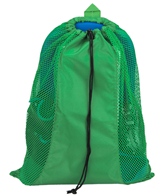  Fins (Not zoomers, trainers, or monofin)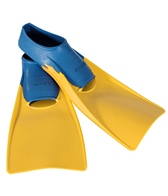 Paddles (TYR Catalyst or Strokemaker preferred)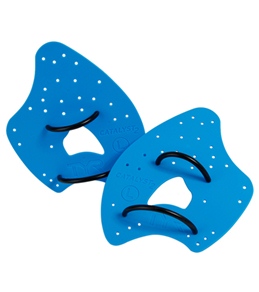 Snorkel (Tyr, Finis, Arena – Forward facing)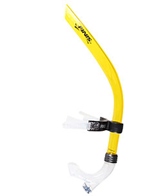 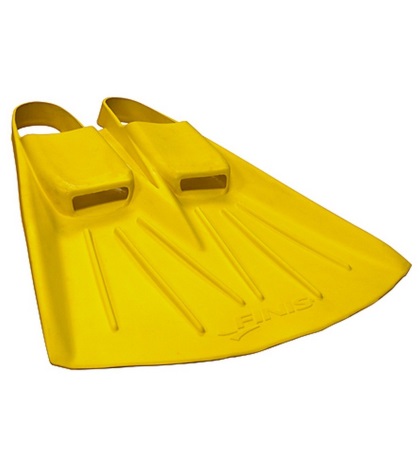 Finis Foil Monofin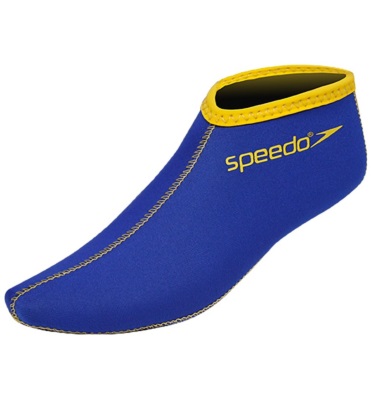 Swim Socks (Optional) Speedo, TYR, Finis- helps prevent blisters!!